3. Wochenplan für das Fach DeutschThemen: Kommunikation, Bewerbung, Grammatik, ÖWB!! SW 04.10.-07.10.2021				Heft 13. Wochenplan für das Fach DeutschThemen: Kommunikation, Bewerbung, Grammatik, ÖWB!! SW 04.10.-07.10.2021				Heft 1PflichtarbeitZusatzarbeitBemerkungenS.6-8: Kommunikation: Verbale und nonverbale Kommunikation., gemeinsam durchüben und besprechen.S. 141:  Bewerbungsschreiben für Online Bewerbung ins Buch!S. 162/163: Nomen: Auf S. 162 die Übersicht der Wortarten kurz besprechen, dann die Übungen der S. 163! S.190 Die Verwendung von Wörterbüchern!Schreibe eine kurze Kritik zum Film: Fuchs im Bau mit persönlicher Meinung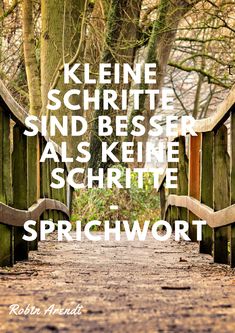 Arbeitshaltung:vorbildlich und konzentriertkonzentriertgewissenhaftmäßiglustlosArbeitstempo:korrekt erledigterledigtfast alles erledigtzum Teil erledigtnicht erledigtOrdnung und Form:vorbildlichgenau und korrektmittelmäßigverbesserbarungenügendHÜ: S.164 Aufgaben 6-8 im Buch! Sonstiges:Gesamtzufriedenheit:Sehr GutGutMäßigGenügendUngenügendSchüler/in:Lehrer/in:Abgabe:11.10.2021PflichtarbeitZusatzarbeitBemerkungenS.6-8: Kommunikation: Verbale und nonverbale Kommunikation., gemeinsam durchüben und besprechen.S. 141:  Bewerbungsschreiben für Online Bewerbung ins Buch!S. 162/163: Nomen: Auf S. 162 die Übersicht der Wortarten kurz besprechen, dann die Übungen der S. 163! S.190 Die Verwendung von Wörterbüchern!Schreibe eine kurze Kritik zum Film: Fuchs im Bau mit persönlicher MeinungArbeitshaltung:vorbildlich und konzentriertkonzentriertgewissenhaftmäßiglustlosArbeitstempo:korrekt erledigterledigtfast alles erledigtzum Teil erledigtnicht erledigtOrdnung und Form:vorbildlichgenau und korrektmittelmäßigverbesserbarungenügendHÜ: S.164 Aufgaben 6-8 im Buch! Sonstiges:Gesamtzufriedenheit:Sehr GutGutMäßigGenügendUngenügendSchüler/in:Lehrer/in:Abgabe:11.10.2021